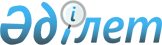 О внесении изменения в решение Бурабайского районного маслихата от 12 мая 2017 года № 6С-15/2 "Об утверждении порядка проведения раздельных сходов местного сообщества и определения количества представителей жителей села, улицы, многоквартирного жилого дома для участия в сходе местного сообщества на территории населенных пунктов Бурабайского района"
					
			Утративший силу
			
			
		
					Решение Бурабайского районного маслихата Акмолинской области от 25 декабря 2019 года № 6С-53/4. Зарегистрировано Департаментом юстиции Акмолинской области 8 января 2020 года № 7613. Утратило силу решением Бурабайского районного маслихата Акмолинской области от 29 апреля 2021 года № 7С-7/2.
      Сноска. Утратило силу решением Бурабайского районного маслихата Акмолинской области от 29.04.2021 № 7С-7/2 (вводится в действие со дня официального опубликования).
      В соответствии с пунктом 6 статьи 39-3 Закона Республики Казахстан от 23 января 2001 года "О местном государственном управлении и самоуправлении в Республике Казахстан", постановлением Правительства Республики Казахстан от 18 октября 2013 года № 1106 "Об утверждении Типовых правил проведения раздельных сходов местного сообщества", Бурабайский районный маслихат РЕШИЛ:
      1. Внести в решение Бурабайского районного маслихата "Об утверждении порядка проведения раздельных сходов местного сообщества и определения количества представителей жителей села, улицы, многоквартирного жилого дома для участия в сходе местного сообщества на территории населенных пунктов Бурабайского района" от 12 мая 2017 года № 6С-15/2 (зарегистрировано в Реестре государственной регистрации нормативных правовых актов № 6002, опубликованно 30 июня 2017 года в Эталонном контрольном банке нормативных правовых актов Республики Казахстан в электронном виде) следующее изменение:
      определение количества представителей жителей села, улицы, многоквартирного жилого дома для участия в сходе местного сообщества на территории населенных пунктов Бурабайского района, утвержденное указаным решением изложить в новой редакции согласно приложению к настоящему решению.
      2. Настоящее решение вступает в силу со дня государственной регистрации в Департаменте юстиции Акмолинской области и вводится в действие со дня официального опубликования.
      "СОГЛАСОВАНО" Определение количества представителей жителей села, улицы, многоквартирного жилого дома для участия в сходе местного сообщества на территории населенных пунктов Бурабайского района
					© 2012. РГП на ПХВ «Институт законодательства и правовой информации Республики Казахстан» Министерства юстиции Республики Казахстан
				
      Председатель LІІІ сессии
Бурабайского районного
маслихата 

Р. Кайдаулов

      Секретарь Бурабайского
районного маслихата 

У. Бейсенов

      Акимат Бурабайского района
Приложение к решению
Бурабайского районного
маслихата от 25 декабря
2019 года № 6С-53/4Утверждено решением
Бурабайского районного
маслихата от 12 мая
2017 года № 6С-15/2
№ п/п
Наименование населенного пункта Бурабайского района
Количество представителей жителей села, улицы, многоквартирного жилого дома для участия в сходе местного сообщества на территории населенных пунктов Бурабайского района (человек)
город Щучинск
город Щучинск
город Щучинск
1.
город Щучинск 
55
поселок Бурабай
поселок Бурабай
поселок Бурабай
2.
поселок Бурабай
15
Абылайханский сельский округ
Абылайханский сельский округ
Абылайханский сельский округ
3.
село Кызылагаш 
5
4.
село Акылбай 
4
5.
село Карабауыр 
2
6.
село Озерное 
2
сельский округ Атамекен
сельский округ Атамекен
сельский округ Атамекен
7.
село Атамекен 
5
8.
село Жасыл 
4
9.
село Каражар 
3
10.
село Шиели 
2
11.
село Жанажол 
2
12.
село Жаркайын 
1
Веденовский сельский округ
Веденовский сельский округ
Веденовский сельский округ
13.
село Веденовка 
5
14.
село Карабулак 
4
Зеленоборский сельский округ
Зеленоборский сельский округ
Зеленоборский сельский округ
15.
село Зеленый Бор 
10
16.
село Наурызбай батыра
5
17.
село Мадениет 
4
18.
село Кымызынай 
3
19.
село Молбаза
2
20.
село Жанаталап
2
Златопольский сельский округ
Златопольский сельский округ
Златопольский сельский округ
21.
село Златополье 
5
22.
село Обалы 
4
23.
село Савинка 
3
24.
село Тулькули 
2
25.
село Лесной хутор 
1
26.
село Сотниковка 
1
27.
село Новоандреевка 
1
Катаркольский сельский округ
Катаркольский сельский округ
Катаркольский сельский округ
28.
село Катарколь 
5
29.
село Сосновка 
2
30.
село Ключевое 
1
31.
село Вишневое 
1
Кенесаринский сельский округ
Кенесаринский сельский округ
Кенесаринский сельский округ
32.
село Кенесары 
5
33.
село Баянбай 
4
34.
село Брусиловка 
2
Успеноюрьевский сельский округ
Успеноюрьевский сельский округ
Успеноюрьевский сельский округ
35.
село Успеноюрьевка 
5
36.
село Николаевка 
3
37.
село Райгородок 
2
38.
село Ульгиалган 
1
39.
село Карагай 
1
40.
село Клинцы 
1
Урумкайский сельский округ
Урумкайский сельский округ
Урумкайский сельский округ
41.
село Урумкай 
5
42.
село Карашилик 
4
43.
село Дмитриевка 
4
44.
село Корнекты 
2
45.
село Киндыккарагай 
2
46.
село Красный кордон 
2
47.
село Кульстан 
1
48.
село Ынталы 
1